INSTITUCIÓN EDUCATIVA NUEVA GRANADA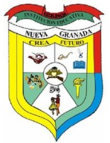 MALLA CURRICULAR Y COMPETENCIAS AÑO LECTIVO 2012SALUD OCUPACIONAL GRADO ONCEUNIDAD TEMÁTICACONTENIDOS TEMÁTICOSINDICADORES DE DESEMPEÑOGRADO ONCE ( Intensidad Horaria 1 hora semanal)GRADO ONCE ( Intensidad Horaria 1 hora semanal)GRADO ONCE ( Intensidad Horaria 1 hora semanal)UNIDAD I.SOPORTE LEGAL DE LA SALUD OCUPACIONAL¿Qué es la Salud Ocupacional?Conceptos básicos en salud ocupacionalCampos de acción de la salud ocupacionalÁreas de la salud ocupacionalOrganismos internacionales y Nacionales relacionados con la Salud Ocupacional (OIT, OMS, Ministerio de la Protección Social)Soporte Legal de la Salud OcupacionalIdentificar los conceptos básicos de la Salud Ocupacional- identifica las Áreas que participan en salud ocupacional.Reconocer los organismos internacionales y nacionales que apoyan la salud y el bienestar de los trabajadoresDeterminar el soporte legal de la Salud Ocupacional en nuestro paísUNIDAD II.SISTEMA GENERAL DE RIESGOS PROFESIONALESDecreto 1295 de 1994 (Organización y Administración del Sistema General de Riesgos Profesionales)Definición, objetivos, características Enfermedad profesional, accidente laboralObligaciones de trabajadoresObligaciones de empleadoresConoce los aspectos generales del sistema de riesgos profesionales Reconoce decreto 1295 como norma del sistema de riesgos profesionales. Caracteriza los Factores de RiesgoDetermina cuales son las obligaciones de empleadores y trabajadoresUNIDAD TEMÁTICACONTENIDOS TEMÁTICOSINDICADORES DE DESEMPEÑOGRADO ONCE ( Intensidad Horaria 1 hora semanal)GRADO ONCE ( Intensidad Horaria 1 hora semanal)GRADO ONCE ( Intensidad Horaria 1 hora semanal)UNIDAD III.FACTORES DE RIESGO DE ATEPCOPASO-COVISO- Factores de Riesgo , tipos de factores de Riesgo- Panorama de riesgos - Resolución 2013Copaso – coviso Resolución 0156 Formatos de reporte de enfermedad profesional y accidente laboral- Diagnostica los factores de riesgo físico químico a través de observación directa en la institución educativaConceptualiza los elementos básicos de los  factores de riesgo Diligencia la lista de chequeo para determinar los factores de riesgo  en la institución educativaConoce  y diligencia los formatos de atep.- Valora la importancia de la conformación del COPASO y COVISO como herramientas para prevenir accidentes de trabajo y enfermedades profesionales.UNIDAD IVPLAN DE EMERGENCIASEÑALIZACION DE SITIOS DE TRABAJO -  Plan de emergencia-  Comités del plan de emergencia.- Señalización- Marco legal de la señalización - Clases de señalización - Significado  de los colores de seguridad- Conoce los aspectos generales de un  plan de emergencia.- Reconoce la importancia d la señalización dentro de una empresa para prevenir accidentes laborales. - Identifica los colores de seguridad y su importancia